ПЛАНпо устранению недостатков, выявленных в ходенезависимой оценки качества условий оказания услуг Муниципального казенного дошкольного образовательного учреждения детского сада №3 «Радуга»(наименование организации)на 2020 год.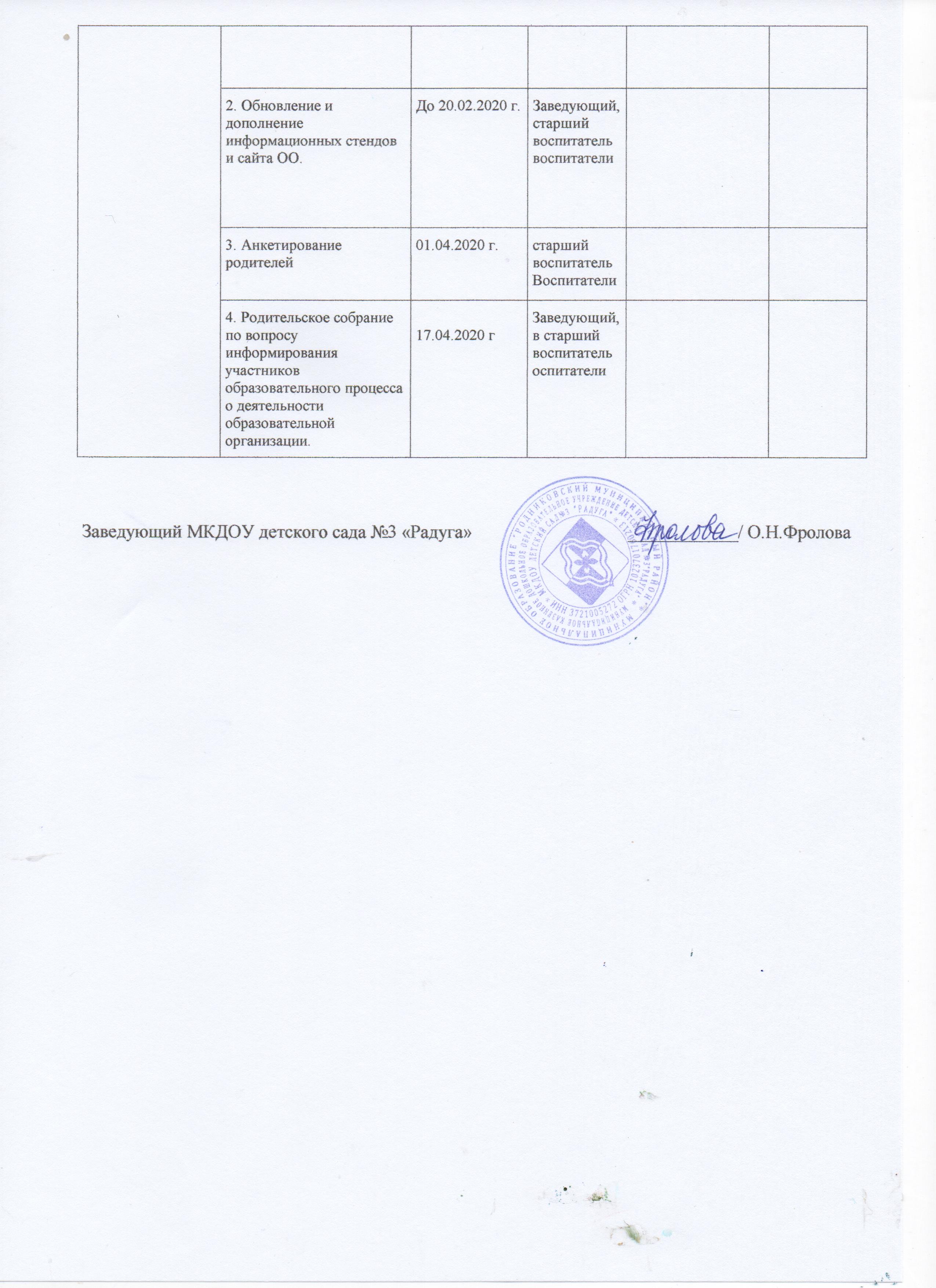 Недостатки, выявленные в ходе независимой оценки качества условий оказания услуг организациейНаименование мероприятия по устранению недостатков, выявленных в ходе независимой оценки качества условий оказания услуг организациейПлановый срок реализации мероприятия(ч.м.г.)Ответственный исполнитель (с указанием фамилии, имени, отчества и должности)Сведения о ходе реализации мероприятия Сведения о ходе реализации мероприятия Недостатки, выявленные в ходе независимой оценки качества условий оказания услуг организациейНаименование мероприятия по устранению недостатков, выявленных в ходе независимой оценки качества условий оказания услуг организациейПлановый срок реализации мероприятия(ч.м.г.)Ответственный исполнитель (с указанием фамилии, имени, отчества и должности)реализованные меры по устранению выявленных недостатковфактический срок реализацииI. Открытость и доступность информации об организации I. Открытость и доступность информации об организации I. Открытость и доступность информации об организации I. Открытость и доступность информации об организации I. Открытость и доступность информации об организации I. Открытость и доступность информации об организации 1. Информация представлена о деятельности организации на информационных стендах и сайте ОО не в полном объеме.1. Педагогическое совещание по вопросу оснащения информационных стендов информацией и ведения сайта ОО в соответствии с требованиями (Постановление Правительства РФ, закон «Об образовании в РФ», Приказ Рособрнадзора от 29.05.2014 N 785)30.01.2020 г.Заведующий, старший воспитательвоспитателиПроведено пед.совещание30.01.20201. Информация представлена о деятельности организации на информационных стендах и сайте ОО не в полном объеме.2. Обновление и дополнение информационных стендов и сайта ОО.До 20.02.2020 г.Заведующий,старший воспитательвоспитатели 1. Информация представлена о деятельности организации на информационных стендах и сайте ОО не в полном объеме.3. Анкетирование родителей 01.04.2020 г.старший воспитательвоспитатели1. Информация представлена о деятельности организации на информационных стендах и сайте ОО не в полном объеме.4. Родительское собрание по вопросу информирования участников образовательного процесса о деятельности образовательной организации. 17.04.2020 гЗаведующий,старший воспитательвоспитатели II. Комфортность условий предоставления услугII. Комфортность условий предоставления услугII. Комфортность условий предоставления услугII. Комфортность условий предоставления услугII. Комфортность условий предоставления услугII. Комфортность условий предоставления услуг1. Не соответствие требований, норм и стандартов состояния прогулочных участков1. Составление плана по реализации оснащения прогулочных участков в соответствии с требованиями и нормами.20.03.2020 г.Заведующий,старший воспитательвоспитатели заведующий хозяйством1. Не соответствие требований, норм и стандартов состояния прогулочных участков 2. Составление заявки на дополнительное финансирование для оборудования прогулочных участков.01.04.2020 г.Заведующий,заведующий хозяйством1. Не соответствие требований, норм и стандартов состояния прогулочных участков3. Оснащение прогулочных участков По мере поступления бюджетных и спонсорских средствЗаведующий,старший воспитательвоспитатели заведующий хозяйством1. Не соответствие требований, норм и стандартов состояния прогулочных участков4. Составление заявки на оказание квалифицированной помощи по удалению «деревьев-угроз».02.03.2020 г.Заведующий,заведующий хозяйством1. Не соответствие требований, норм и стандартов состояния прогулочных участков5. Привлечение спонсоровМарт-апрель 2020 г.Заведующий,заведующий хозяйством2. Предметно - развивающая среда помещений ОО недостаточно насыщена1. Составление плана по оснащению образовательного пространства ОО.01.06.2020 г.Заведующий,старший воспитательвоспитатели2. Предметно - развивающая среда помещений ОО недостаточно насыщена2. Составление заявки на дополнительное финансирование по оснащению образовательного пространства ОО.01.06.2020 г.Заведующий2. Предметно - развивающая среда помещений ОО недостаточно насыщена3. Привлечение спонсоровПостоянноЗаведующий,старший воспитательвоспитатели 2. Предметно - развивающая среда помещений ОО недостаточно насыщена4. Оснащение образовательного пространства ОО в соответствии с планом. По мере поступления бюджетных и спонсорских средствЗаведующий,старший воспитательвоспитатели заведующий хозяйствомIII. Доступность услуг для инвалидовIII. Доступность услуг для инвалидовIII. Доступность услуг для инвалидовIII. Доступность услуг для инвалидовIII. Доступность услуг для инвалидовIII. Доступность услуг для инвалидов1. Износ информационно -предупреждающих знаковОбновление информационно -предупреждающих знаков01.02.2020 г.Заведующийхозяйством2. Отсутствие надписей знаками, выполненными рельефно-точечным шрифтом БрайляУстановка  надписей знаками, выполненными рельефно-точечным шрифтом БрайляПо мере поступления бюджетных и спонсорских средствЗаведующий,заведующий хозяйством3.  В туалетных комнате отсутствуют поручниЗакупка и установка поручней в туалетной комнатеОктябрь 2020 г.Заведующийхозяйством4. Разрушение асфальтового покрытияЗамена асфальтового покрытия, нанесение маркировки2028 г.Заведующий,заведующий хозяйством5. Отсутствие стоянки для автомобильных средств инвалидовОборудование стоянки для автомобильных средств инвалидовПо мере поступления бюджетных и спонсорских средствЗаведующий,заведующий хозяйством6. Отсутствие в штате сотрудника (сурдопереводчика ,тифлосурдопереводчика)Предоставить  инвалидам по слуху (слуху и зрению) услуги сурдопереводчика (тифлосурдопереводчика)По мере необходимости.При наличии таких воспитанниковЗаведующий7. Отсутствие образовательных услуг в дистанционном режиме или на домупредоставление образовательных услуг в дистанционном режиме или на домуПо мере необходимости.При наличии таких воспитанниковЗаведующий, старший воспитательIV. Доброжелательность, вежливость работников организации IV. Доброжелательность, вежливость работников организации IV. Доброжелательность, вежливость работников организации IV. Доброжелательность, вежливость работников организации IV. Доброжелательность, вежливость работников организации IV. Доброжелательность, вежливость работников организации 1. Частичное нарушение Кодекса этики и служебного поведения сотрудников 1. Производственное совещание по соблюдению норм и правил поведения работников МКДОУ детского сада «Улыбка».Повторное рассмотрение «Кодекса этики и служебного поведения сотрудников МКДОУ детского сада №3 «Радуга», «Стандарты и процедуры, направленные на обеспечение добросовестной работы и поведения работников МКДОУ детского сада №3 «Радуга».06.02.2020 г.Заведующий старший воспитатель1. Частичное нарушение Кодекса этики и служебного поведения сотрудников 2. Обыгрывание с работниками возможных конфликтных ситуаций. 06.02.2020 г.Заведующий старший воспитательV. Удовлетворенность условиями оказания услугV. Удовлетворенность условиями оказания услугV. Удовлетворенность условиями оказания услугV. Удовлетворенность условиями оказания услугV. Удовлетворенность условиями оказания услугV. Удовлетворенность условиями оказания услуг1. Предметно - развивающая среда помещений ОО недостаточно насыщена1. Составление плана по оснащению образовательного пространства ОО.01.06.2020 г.Заведующий,старший воспитательвоспитатели1. Предметно - развивающая среда помещений ОО недостаточно насыщена2. Составление заявки на дополнительное финансирование по оснащению образовательного пространства ОО.01.06.2020 г.Заведующий1. Предметно - развивающая среда помещений ОО недостаточно насыщена3. Привлечение спонсоровПостоянноЗаведующий,старший воспитательвоспитатели1. Предметно - развивающая среда помещений ОО недостаточно насыщена4. Оснащение образовательного пространства ОО в соответствии с планом.По мере поступления бюджетных и спонсорских средствЗаведующий,заведующий хозяйством2. Не соответствие требований, норм и стандартов состояния прогулочных участков1. Составление плана по реализации оснащения прогулочных участков в соответствии с требованиями и нормами.20.03.2020 г.Заведующий,заведующий хозяйством2. Не соответствие требований, норм и стандартов состояния прогулочных участков 2. Составление заявки на дополнительное финансирование для оборудования прогулочных участков.01.04.2020 г.Заведующий,заведующий хозяйством2. Не соответствие требований, норм и стандартов состояния прогулочных участков3. Оснащение прогулочных участков в соответствии с планом.По мере поступления бюджетных и спонсорских средствЗаведующий,заведующий хозяйством3. Педагоги слабо владеют компьютерной грамотностью и мало используют ИКТ в своей работе.1. Привлечение педагогов к активному участию в районных мероприятиях, МО.Согласно пункта 5 (методическая работа) плана Управления образования на каждый месяц. Заведующий3. Педагоги слабо владеют компьютерной грамотностью и мало используют ИКТ в своей работе.2. Прохождение курсов повышения квалификацииФевраль, март, апрель 2020 г.Заведующий старший воспитатель3. Педагоги слабо владеют компьютерной грамотностью и мало используют ИКТ в своей работе.3. Проведение на базе учреждения мероприятий по развитию профессионализма педагогов, обобщения и распространения опыта.Согласно годовому плану на 2019-2020 учебный год.Заведующий старший воспитатель4. Информация представлена о деятельности организации на информационных стендах и сайте ОО не в полном объеме.1. Педагогическое  совещание по вопросу оснащения информационных стендов информацией и ведения сайта ОО в соответствии с требованиями (Постановление Правительства РФ, закон «Об образовании в РФ», Приказ Рособрнадзора от 29.05.2014 N 785)30.01.2020 г.Заведующий,старший воспитательвоспитателиПроведено пед.совещание30.01.20204. Информация представлена о деятельности организации на информационных стендах и сайте ОО не в полном объеме.2. Обновление и дополнение информационных стендов и сайта ОО.До 20.02.2020 г.Заведующий,старший воспитательвоспитатели4. Информация представлена о деятельности организации на информационных стендах и сайте ОО не в полном объеме.3. Анкетирование родителей 01.04.2020 г.старший воспитательВоспитатели4. Информация представлена о деятельности организации на информационных стендах и сайте ОО не в полном объеме.4. Родительское собрание по вопросу информирования участников образовательного процесса о деятельности образовательной организации. 17.04.2020 гЗаведующий,в старший воспитательоспитатели